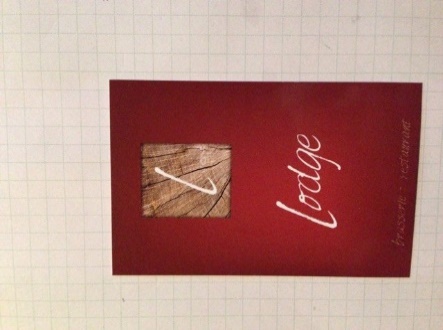 Brasserie – Restaurant… Les Entrées Chaudes et Froides …La Planche de Charcuterie accompagnée d’Olives et Fromage		11.00L’Assiette de Tapas du Lodge pour 2cts		18.00Le Carpaccio de Bœuf Roquette, Parmesan,Tomates Confites		14.00La Poêlée de Scampis Crème d’Ail ou Diabolique		17.00Les Fondus au Fromage de Chimay  Sirop d’Aubel		14.00Le Tartare de Bœuf à l’Italienne  Tartufata, Parmesan…		14.00Croquette de Ris de Veau, Asperges Verte et Coulis d’Herbes		 1 Pc   14.00Croquettes de Ris de Veau, Asperges Verte et Coulis d’Herbes		2 Pcs 18.00Croquette de Crevettes		 1 Pc   14.00Croquettes de Crevettes		2 Pcs 18.00… Les Plats Brasserie …			« Les Poissons »Trio de Solettes Meunières, Pommes Frites			29.00La Truite Rôtie au Beurre et Fines Herbes, PdT Grenailles			19.50Dos de Cabillaud en Papillote, Asperges Blanches et Vertes,Huile Yuzu                   		 24.00			« Les Salades » La Scampis Déglacée au Vinaigre de Cidre et Jus de Pommes			17.00La Végétarienne Pickels de Légumes, Mélange de Baies Séchées, Asperges		15.00La Tomate Crevettes  La Tomate Mondée aux Crevettes Grises,Crudités de Saison « Servie de Avril à Octobre »			22.00			22.00	« Les Pâtes Artisanales de la Maison   « Le Mil’Pat »Les Réginettes aux Scampis  Coulis de Tomates Ail et Crème			17.50Le Spaghetti Carbonara  Lard légèrement Fumé et Salé et Crème			15.00La Penne Végétarienne  Pesto, Caviar d’ Aubergine, Parmesan			 15.00		« L’Atelier de Marguerite »Les Boulettes  Sauce Tomate Maison, P.Frites			15.00Les Boulets  Sauce Liégeoise, P.Frites			16.00		« Les Viandes »Le Vol au Vent Maison Quenelles de Volaille, Champignons			 16.50Le Tartare de Bœuf Préparé  Assaisonné par Nos Soins			18.00Le Tartare de Bœuf à l’Italienne  Tartufata, Parmesan…			20.00Pavé de Bœuf  Angus 			21.00Magret de Canard  Sauce Poivre, Gratin Dauphinois Maison			24.50Ris de Veau de Cœur Asperges Vertes Grillées, Tagliatelles Verde			32.00Les Rognons de Veau Crème de  Moutarde Bister			 19.50Le Jambonneau  Cuit à l’Ancienne PQA, Pané à la Bister, Sauce Béarnaise		20.00Le Lodge Burger  Viande Pur Bœuf, Cheddar, Tomate, Oignon Rouge, Bacon		17.00« Nos Accompagnements en Supplément »Sauces Maison : Poivre Vert – Champignons – Béarnaise 			3.00Sauces froides : Mayonnaise – Moutarde – Ketchup			0.50Frites ou Pommes de Terre Grenailles			1.00Gratin Dauphinois			3.00Nos Frites de la Ferme Hypacie à Spy sont cuites à la Graisse de Bœuf… Pour les Bambins …Penne Carbonara			8.00Boulette Tomate, Frites			8.00Le Steak Haché, Frites, Salade			10.00… Les Desserts Réalisés dans notre Atelier… 		« Nos Glaces »Assiette « Dame Blanche »			9.00Assiette « Dame Blanche » Enfant			6.00Assiette « Dame Noire »			9.00Assiette « Sorbet »			10.00Assiette « Brésilienne »			9.00Assiette « Le Colonel » 2 Boules de Sorbet Citron et Vodka			10.00			« Nos Crêpes »Crêpes « Sucres ou Cassonade »			6.00Crêpes « Mikado » 			8.00Crêpes « Wépion »			9.00			« Nos Gaufres »Gaufre « Sucre »			 6.00Gaufre « Chantilly »			7.00Gaufre « Mikado »			8.00Gaufre « Wépion »			9.00		« Nos Desserts Maison »Pomme Tatin  Biscuit Sablé,Glace Vanille et Chantilly			9.00Crème Brûlée			8.00Mousse au Chocolat Maison  Crème Fraîche 			8.00Le Moelleux au Chocolat Glace Vanille 			9.00La Fraise Melba			9.00